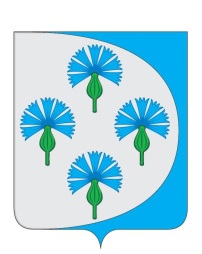 Российская Федерациясобрание представителей сельского поселения Черновский муниципального района Волжский Самарской областиТРЕТЬЕГО СОЗЫВА_________________________________________________________________РЕШЕНИЕот «25» апреля 2019 г.                                                                              № 153 Об удовлетворении протеста прокурора и внесении изменений в решение Собрания представителей сельского поселения Черновский от 21.11.2017 № 95 № «Об установлении налога на имущество физических лиц на территории сельского поселения Черновский на 2018 годВ соответствии с Федеральным законом от 06.10.2003 № 131-ФЗ «Об общих принципах организации местного самоуправления в Российской Федерации», Федеральным законом от 03.08.2018 № 334-ФЗ «О внесении изменений в статью 52 части первой и часть вторую Налогового Кодекса Российской Федерации", в целях удовлетворения протеста прокурора Волжского района от 03.12.2018 № 07-16-2018 на решение Собрания представителей сельского поселения Черновский от 21.11.2017 № 95 № «Об установлении налога на имущество физических лиц на территории сельского поселения Черновский на 2018 год», Собрание представителей сельского поселения Черновский муниципального района Волжский Самарской области РЕШИЛО:Внести изменения в решение Собрания представителей сельского поселения Черновский от 21.11.2017 № 95 № «Об установлении налога на имущество физических лиц на территории сельского поселения Черновский на 2018 год» следующего содержания:1.1 Подпункт 4.2.1. и подпункт 4.2.2 Решения изложить в следующей редакции:«4.2.1. налоговая база в отношении квартиры, части жилого дома определяется как ее кадастровая стоимость, уменьшенная на величину кадастровой стоимости 20 квадратных метров общей площади этой квартиры, части жилого дома.4.2.2. Налоговая база в отношении комнаты, части квартиры определяется как ее кадастровая стоимость, уменьшенная на величину кадастровой стоимости 10 квадратных метров площади этой комнаты, части квартиры»1.2 Пункт 5 Решения изложить в следующей редакции:«5.Определить исходя из кадастровой стоимости объекта налогообложения налоговые ставки в следующих размерах:1.3 Подпункт 7.3 Решения изложить в следующей редакции:«7.3. Налоговая льгота предоставляется в отношении следующих видов объектов налогообложения:1) квартира, часть квартиры или комната;2) жилой дом или часть жилого дома;3) помещение или сооружение, специально оборудованное и используемое исключительно в качестве творческих мастерских, ателье, студий, а также жилых домов, квартир, комнат, используемых для организации открытых для посещения негосударственных музеев, галерей, библиотек, - на период такого их использования;4) хозяйственное строение или сооружение, площадь которых не превышает 50 квадратных метров и которые расположены на земельных участках, предоставленных для ведения личного подсобного, дачного хозяйства, огородничества, садоводства или индивидуального жилищного строительства5) гараж или машино-место.» 2. Настоящее Решение вступает в силу со дня его официального опубликования и распространяет свое действие на правоотношения, возникшие с 1 января 2018 года.Глава сельского поселения Черновскиймуниципального района Волжский                Самарской области						А.М. КузнецовПредседатель Собрания представителейсельского поселения Черновский муниципального района Волжский             Самарской области						Ю.А. ОтгулевВид объекта налогообложения                    Ставка налога- жилые дома, части жилых домов, квартиры, части квартир, комнаты;-объекты  незавершенного строительства в случае, если проектируемым назначением таких объектов является жилой дом;-единые недвижимые комплексы, в состав которых входит хотя бы одно жилое помещение (жилой дом);-гаражи и машино-места, в том числе расположенных в объектах незавершенного строительства;-хозяйственных строения или сооружения, площадь каждого из которых не превышает 50 квадратных метров и которые расположены на земельных участках, предоставленных для ведения личного подсобного, дачного хозяйства, огородничества, садоводства или индивидуального жилищного строительства.0,3%-административно-деловые центры и торговые центры (комплексы) и помещения в них;                                                        -нежилые помещения, назначение которых в соответствии с кадастровыми паспортами объектов недвижимости или документами технического учета (инвентаризации) объектов недвижимости предусматривает размещение офисов, торговых объектов, объектов общественного питания и бытового обслуживания либо которые фактически используются для размещения офисов, торговых объектов, объектов общественного питания и бытового обслуживания;-объекты недвижимого имущества иностранных организаций, не осуществляющих деятельности в Российской Федерации через постоянные представительства, а также объекты недвижимого имущества иностранных организаций, не относящиеся к деятельности данных организаций в Российской Федерации через постоянные представительства.1,8%Объекты налогообложения, кадастровая стоимость которых превышает 300 млн. рублей2,0%Прочие объекты  налогообложения                           0,5%